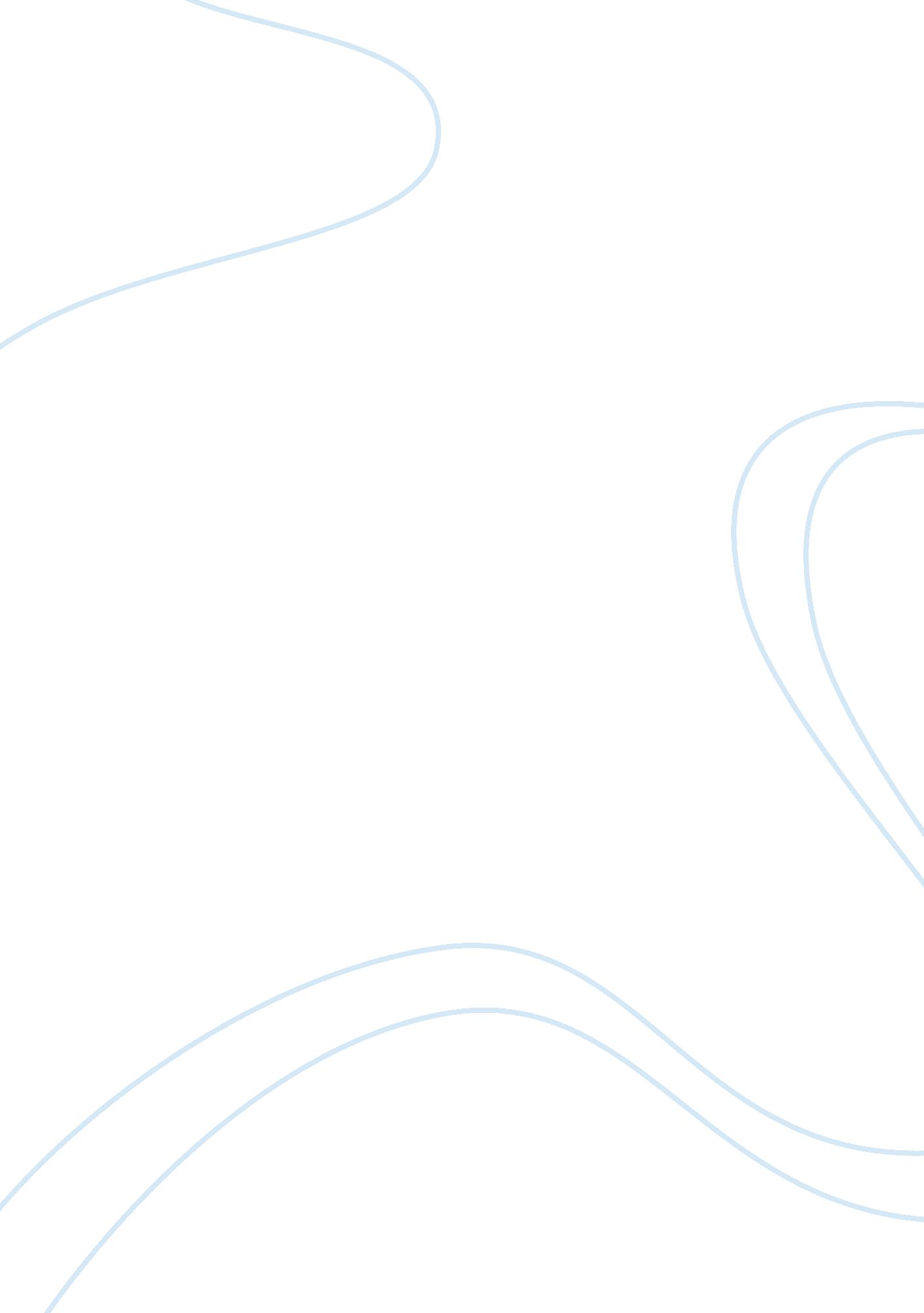 Live your life with integrity, lose with dignity, and win with humilityLife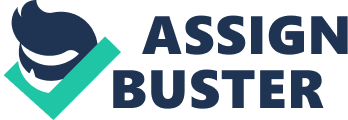 Integrity, dignity, and humility are the true indicators of one’s inner beauty. Michael DeBakey, a famous American cardiovascular surgeon said, “ Real success requires respect for and faithfulness to the highest human values-honesty, integrity, self-discipline, dignity, compassion, humility, courage, personal responsibility, courtesy, and human service.” Although it is possible to be successful in various ways, the one achieved through integrity, dignity, and humility gives a sense of pride because the value of a prize doesn’t always depend on its actual value, rather it depends on the hardships someone went through to achieve it. “ Living with integrity” means to live an honest life no matter what the circumstances are. “ Losing with dignity” closely associates with integrity. If someone is honest throughout his journey of acquiring something, even if he fails to reach his goal, his integrity, and hard work will make him respectable in the eyes of others. “ Win with humility” is related to the behavior a person displays after reaching his/her goal. A true winner will never show arrogance after winning. Rick Warren, an American author said, “ Humility is not thinking less of yourself; it’s thinking of yourself less.” The three qualities of integrity, dignity, and humility make someone an ideal citizen. A person with integrity will always keep peace from his part in society. Dignity will help a citizen to work hard, to makes his living standards better, which will eventually result in making society prosperous as economies will grow. Humility will make a person think about others. A person having this quality will never selfishly take a decision. His decision will be for the betterment of society as a whole. As students, there are several ways I can be a person living with integrity, dignity, and humility. Not cheating on assignments or tests shows the aspect of me living my life with integrity. Working hard for better grades or to get a chance in a reputational university is the display of dignity. Even if I don’t reach my goal in this case, I will know that I tried, and that will let me respect myself. Doing community services is an example of winning humility. As I’m thinking about improving my academic performance and live a better life, I’m also thinking about improving or helping my surrounding communities to make a better future for them. In conclusion, “ Live Your Life with Integrity, Lose with Dignity, and Win with Humility” sums up the ideas of being honest, losing with honor, and being humble is a great way. This should be the motto for every citizen. It will make them a better person, help to achieve their goals and help the society to make it better in many ways. Today there are only a few people out there for example, in our society who “ Live Life with Integrity”, “ Lose with Dignity”, and “ Win with Humility.” The big reason for that there are few people because, in today’s age, everyone has pride pretending, they are best in everything they do. But, overall, that’s not good. Everyone needs to live their life with these qualities to set examples for others. So, that the other people can follow their steps as a lesson and become a better citizen, a nice person, honest and helpful towards everybody. These things apply to everyone. Living up with these qualities will set an example for everyone in society and the upcoming future generations. 